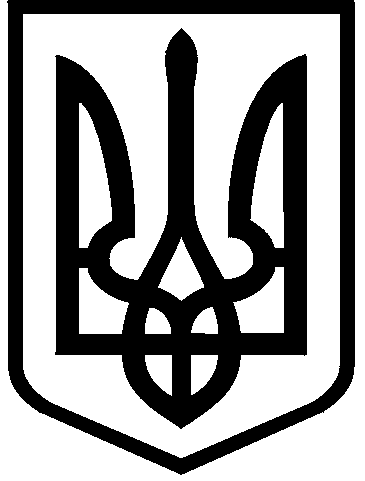 КИЇВСЬКА МІСЬКА РАДАІХ СКЛИКАННЯПОСТІЙНА КОМІСІЯ З ПИТАНЬ ВЛАСНОСТІ. Київ, вул. Хрещатик, 36, каб. 1015                     тел.:(044)202-72-24, тел./факс: (044) 202-73-12Протокол № 9/11засідання постійної комісії Київської міської ради з питань власностівід 31.03.2021Місце проведення: Київська міська рада, м. Київ, вул. Хрещатик, 36,                        4 поверх, сесійна зала, початок об 11.00.Склад комісії: 9 депутатів Київської міської ради.Присутні: 7 депутатів Київської міської ради, членів постійної комісії:Запрошені:  Голосування щодо наповнення та затвердження  порядку денного:I. СЛУХАЛИ: Інформацію голови постійної комісії  Михайла ПРИСЯЖНЮКА  щодо порядку денного засідання постійної комісії Київської міської ради з питань власності від 31.03.2021.ВИРІШИЛИ: Взяти   порядок денний за основу.ГОЛОСУВАЛИ: «за» - 6, «проти» - 0, «утримались» - 0, «не голосували» - 1 (Костянтин БРОВЧЕНКО). Рішення прийнято.  ІІ. ВИСТУПИЛИ: Михайло ПРИСЯЖНЮК з пропозицією доповнити проєкт порядку денного питанням:8. Про розгляд звернення Департаменту комунальної власності м.Києва виконавчого органу Київради (КМДА) щодо погодження проєкту розпорядження «Про надання спеціалізованому водогосподарському комунальному підприємству виконавчого органу Київської міської ради (Київської міської державної адміністрації) «Київводфонд» згоди на списання майна, що належить до  комунальної власності територіальної громади міста Києва» (громадська вбиральня вул. Кіото, №8-В) (вих. від 15.02.2021 №062/06-13-883).ВИРІШИЛИ:  Доповнити порядок денний  питанням, внесеним депутатом Київради Михайлом ПРИСЯЖНЮКОМ. ГОЛОСУВАЛИ: «за» - 6, «проти» - 0, «утримались» - 0, «не голосували» - 1 (Костянтин БРОВЧЕНКО). Рішення прийнято.  III. СЛУХАЛИ: Михайла ПРИСЯЖНЮКА.В ОБГОВОРЕННІ ВЗЯЛИ УЧАСТЬ: Сергій АРТЕМЕНКО, Павло БОЙЧЕНКО.Михайло ПРИСЯЖНЮК запропонував розглянути першочергово питання порядку денного 3, 6, 7, 8 (питання внесене з голосу).ВИРІШИЛИ:  Змінити черговість розгляду питань порядку денного.ГОЛОСУВАЛИ: «за» - 6, «проти» - 0, «утримались» - 0, «не голосували» - 1 (Костянтин БРОВЧЕНКО). Рішення прийнято.  IV. СЛУХАЛИ: Михайла ПРИСЯЖНЮКА.Михайло ПРИСЯЖНЮК звернувся до присутніх на засіданні членів постійної комісії з пропозицією повідомити про наявність у них реального чи потенційного конфлікту інтересів щодо  розгляду питань порядку денного.Повідомлень від присутніх на засіданні членів постійної комісії про наявність потенційного чи реального конфлікту  інтересів по питаннях порядку денного не надходило.*Відеотрансляція  щодо  обговорення питань порядку денного  розміщена на офіційному вебсайті Київради (www.kmr.gov.ua) відповідно до частини дев’ятої  статті 11 Регламенту, затвердженого рішенням Київради від 07.07.2016 №579/579.V.СЛУХАЛИ (1:21:57): Павла БОЙЧЕНКА, який запропонував доповнити порядок денний питанням:9. Про необхідність попереднього  розгляду переліку об'єктів  малої  приватизації, що перебувають у комунальній власності територіальної громади міста Києва і підлягають приватизації, та про розгляд  питань виконання протокольних доручень, напрацьованих на засіданні  постійної комісії Київради з питань власності 23.12.2020 (протокол №1/1).ВИРІШИЛИ:  Доповнити порядок денний  питанням, внесеним депутатом Київради Павлом БОЙЧЕНКОМ. ГОЛОСУВАЛИ: «за» - 7, «проти» - 0, «утримались» - 0, «не голосували» - 0.Рішення прийнято.  ПОРЯДОК ДЕННИЙПроєкти рішень Київради, проєкти розпоряджень виконавчого органу Київради (КМДА)(всього 9 питань порядку денного) 1.  Про розгляд проєкту рішення Київради «Про створення тимчасової контрольної комісії Київської міської ради з питань перевірки законності набуття права користування, розпорядження, володіння земельними ділянками, здійснення будівельних робіт, а також реєстрації права власності на нерухоме майно на 21-ому км Столичного шосе у Голосіївському районі  м. Києва» за поданням депутата Київради  Михайла КОВАЛЬЧУКА (доручення від 10.03.2021 №08/231-931/ПР,  копії документів). Лист депутата Київської міської ради Михайла КОВАЛЬЧУКА  щодо включення до складу тимчасової контрольної комісії Київської міської ради депутата Київської міської ради від фракції «Слуга народу»  Георгія ЗАНТАРАЇ (вих. від 18.03.2021 №08/279/09/196-122, вх. від 19.03.2021 №08/6455).Доповідач: депутат Київради Михайло КОВАЛЬЧУК.2.  Про розгляд проєкту рішення Київради «Про деякі питання використання майна, яке належить до комунальної власності територіальної громади міста Києва» за поданням депутатів Київської міської ради  Вячеслава НЕПОПА, Володимира ШАРІЯ,  підготовленого до другого читання (доручення від 01.07.2020 №08/231-551/ПР). 2.1. Про розгляд пропозицій депутата Київради  Володимира БОНДАРЕНКА  до проєкту рішення (вих. від 10.03.2021 №08/279/09/188-31; вх. від 10.03.2021 №08/5637).2.2. Лист Департаменту будівництва та житлового забезпечення виконавчого органу Київради (КМДА)  (вих.  від 11.03.2021 №056/95-886; вх. від 11.03.2021 №08/5772; вих. від 15.03.2021 №056/95-886/2; вх. від 15.03.2021 №08/5772/1).Доповідачі: депутати Київради Володимир БОНДАРЕНКО, Вячеслав НЕПОП, Володимир ШАРІЙ, представник Департаменту будівництва та житлового забезпечення.3. Про розгляд проєкту рішення Київради «Про реорганізацію закладів з надання психіатричної допомоги, що належать до комунальної власності територіальної громади міста Києва» за поданням депутатки Київської міської ради  Марини ПОРОШЕНКО (копії документів) (доручення від 19.03.2021 №08/231-1065/ПР). Доповідач: депутатка Київради Марина ПОРОШЕНКО.4. Про розгляд проєкту рішення Київради «Про реорганізацію деяких закладів з надання психіатричної допомоги, що належать до комунальної власності територіальної громади міста Києва» за поданням депутата Київради Вячеслава НЕПОПА (доручення від 23.02.2021 №08/231-821/ПР, копії документів).4.1. Лист Департаменту охорони здоров’я виконавчого органу Київради (КМДА)  про відсутність зауважень до проєкту рішення (вих. від 03.03.2021 №061-2403/10; вх. від 04.03.2021 №08/5114).Протокол №7/9 від 10.03.2021 -  зняти з розгляду до напрацювання письмових пропозицій постійної комісії з питань охорони здоров’я та соціальної політики. Доповідач: депутат Київради Вячеслав НЕПОП.5.  Розгляд проєкту рішення  Київради  «Про внесення змін до рішення Київської міської ради від 23 липня 2020 року №50/9129 «Про деякі питання оренди комунального майна територіальної громади міста Києва» (в частині доповнення додаткового переліку підприємств,  установ, організацій, що надають соціально важливі послуги населенню)  за поданням постійної комісії Київради з питань власності.  Протокол № 5/7 від 25.02.2021 – доручено управлінню з питань забезпечення діяльності постійної комісії Київської міської ради з питань власності  підготувати проєкт рішення за поданням постійної комісії Київради з питань власності.Протокол №7/9 від 10.03.2021 -  розгляд питання перенесено.Доповідач: Михайло ПРИСЯЖНЮК.6. Про розгляд звернення Департаменту охорони здоров’я  виконавчого органу Київради (КМДА) щодо погодження проєкту розпорядження виконавчого органу Київради (КМДА) «Про організаційно-правові заходи, пов’язані з виконанням рішення Київської міської ради від   11 лютого 2021 № 12/53 «Про реорганізацію комунального некомерційного підприємства «Госпіталь «Печерський» Печерського району міста Києва» виконавчого органу Київської міської ради (Київської міської державної адміністрації) шляхом приєднання до комунального некомерційного підприємства «Київський міський клінічний госпіталь ветеранів війни» виконавчого органу Київської міської ради (Київської міської державної адміністрації)»  (вих. від 15.03.2021 №061/-2832/10, вх. від 16.03.2021 №08/6084).Доповідач: представник Департаменту охорони здоров’я.7.  Про розгляд звернення Департаменту охорони здоров’я  виконавчого органу Київради (КМДА) щодо погодження проєкту розпорядження виконавчого органу Київради (КМДА) «Про організаційно-правові заходи, пов’язані з виконанням рішення Київської міської ради від 23 лютого 2021 № 45/86 «Про реорганізацію протитуберкульозних закладів охорони здоров’я, що засновані на комунальній власності територіальної громади міста Києва» (вих. від 17.03.2021 №061/-2908/10, вх. від 17.03.2021 №08/6342).Доповідач: представник Департаменту охорони здоров’я.8. Про розгляд звернення Департаменту комунальної власності м.Києва виконавчого органу Київради (КМДА)   щодо погодження проєкту розпорядження «Про надання спеціалізованому водогосподарському комунальному підприємству виконавчого органу Київської міської ради (Київської міської державної адміністрації) «Київводфонд» згоди на списання майна, що належить до  комунальної власності територіальної громади міста Києва» (громадська вбиральня вул. Кіото, №8-В) (вих.  від 15.02.2021№062/06-13-883).Доповідач: представник Департаменту.9. Про необхідність попереднього  розгляду переліку об'єктів  малої  приватизації, що перебувають у комунальній власності територіальної громади міста Києва і підлягають приватизації, та про розгляд  питань виконання протокольних доручень, напрацьованих на засіданні  постійної комісії Київради з питань власності 23.12.2020 (протокол №1/1).РОЗГЛЯД (ОБГОВОРЕННЯ) ПИТАНЬ ПОРЯДКУ ДЕННОГО:Проєкти рішень Київради, проєкти розпоряджень виконавчого органу Київради (КМДА)1.  Про розгляд проєкту рішення Київради «Про створення тимчасової контрольної комісії Київської міської ради з питань перевірки законності набуття права користування, розпорядження, володіння земельними ділянками, здійснення будівельних робіт, а також реєстрації права власності на нерухоме майно на 21-ому км Столичного шосе у Голосіївському районі  м. Києва» за поданням депутата Київради  Михайла КОВАЛЬЧУКА (доручення від 10.03.2021 №08/231-931/ПР, копії документів). Лист депутата Київської міської ради Михайла КОВАЛЬЧУКА  щодо включення до складу тимчасової контрольної комісії Київської міської ради депутата Київської міської ради від фракції «Слуга народу»  Георгія ЗАНТАРАЇ (вих. від 18.03.2021 №08/279/09/196-122, вх. від 19.03.2021 №08/6455).Доповідач: депутат Київради Михайло КОВАЛЬЧУК.I. СЛУХАЛИ (11:41): Інформацію Михайла КОВАЛЬЧУКА -  депутата Київської міської ради щодо мети  створення тимчасової контрольної комісії Київської міської ради з питань перевірки законності набуття права користування, розпорядження, володіння земельними ділянками, здійснення будівельних робіт, а також реєстрації права власності на нерухоме майно на 21-ому км Столичного шосе. Зокрема, Михайло КОВАЛЬЧУК зазначив, що мова йде про  земельну ділянку розміром приблизно сорок  гектарів, яка не в зрозумілий  спосіб вилучена у громади міста Києва і є необхідність її повернути. Одночасно, Михайло КОВАЛЬЧУК звернув увагу, що  відповідно до статті  30 Регламенту непрофільна комісія з розгляду проєкту рішення  протягом двадцяти днів з моменту реєстрації проєкту має його розглянути.  Станом на сьогодні  вже  минув двадцять один день з  моменту реєстрації проєкту, тобто до проєкту рішення може бути застосовано принцип мовчазної згоди.В ОБГОВОРЕННІ ВЗЯЛИ УЧАСТЬ: Дмитро КАЛІНІЧЕНКО, Ганна СВИРИДЕНКО, МИХАЙЛО ПРИСЯЖНЮК, Павло БОЙЧЕНКО, Сергій АРТЕМЕНКО.Дмитро КАЛІНІЧЕНКО запропонував направити звернення  від постійної комісії Київради  з питань власності  до постійної комісії  Київради з питань регламенту, депутатської етики та запобігання корупції  про надання роз’яснень статті 12 Регламенту Київської міської ради щодо процедури створення тимчасової контрольної комісії. Зокрема, Дмитро КАЛІНІЧЕНКО зазначив, що   відповідно до статті  12 Регламенту  пропозиції щодо персонального складу тимчасової контрольної комісії подаються у письмовій формі депутатськими фракціями Київради у семиденний строк з дня направлення до них письмового звернення суб'єкта подання проєкту рішення щодо утворення тимчасової контрольної комісії. З огляду на зазначене, Дмитро КАЛІНІЧЕНКО звернувся із запитанням до суб’єкта подання  прокоментувати  чи є коректним включати до складу тимчасової контрольної  комісії кандидатури після  встановленого Регламентом терміну?Також Дмитро КАЛІНІЧЕНКО звернув увагу на вимоги  частини другої статті 12 Регламенту, в якій зазначено, що персональний склад тимчасової контрольної комісії Київради формується на підставі письмового подання депутатськими фракціями Київради з урахуванням права депутатських фракцій на пропорційне представництво. Тобто  у запропонованому до розгляду проєкті рішення  представлено по 1 чи по 2 депутати від фракцій? З огляду на зазначене, Дмитро КАЛІНІЧЕНКО запропонував направити звернення до постійної комісії  Київради з питань регламенту, депутатської етики та запобігання корупції щодо надання роз’яснень з порушених ним питань.Михайло КОВАЛЬЧУК зауважив, що чим більше представників  від кожної депутатської фракції буде представлено у складі тимчасової контрольної комісії, тим ефективніше і швидше можна буде повернути землю до комунальної власності.Дмитро КАЛІНІЧЕНКО звернувся із запитанням до суб’єкта подання чи не буде заперечень у суб’єкта подання проєкту у разі, якщо  постійною комісією Київради  з питань регламенту, депутатської етики та запобігання корупції буде надано роз’яснення щодо включення до складу тимчасової контрольної комісії Київської міської ради інших представників фракцій, а також  представника  від постійної комісії Київської міської ради з питань власності?Михайло КОВАЛЬЧУК відповів, що наразі  чітко відповісти не може, оскільки, на його думку, необхідно залучати всі ефективні  інструменти для вирішення питання.Михайло ПРИСЯЖНЮК  зауважив, що він буде утримуватись  під час голосування щодо погодження проєкту рішення, оскільки це  питання потребує  вивчення та дотримання регламентних процедур  зі  створення  тимчасової контрольної комісії.Ганна СВИРИДЕНКО звернула увагу, що тимчасова контрольна комісія створюється для того, щоб дослідити те чи інше питання, і для  початку її необхідно створити, і  кожен депутат Київської міської ради  має право на створення такої комісії.Павло БОЙЧЕНКО звернувся до Михайла КОВАЛЬЧУКА з запитанням, чи є судові рішення з порушеного питання?Михайло КОВАЛЬЧУК зауважив, що розгляд судових справ з порушеного питання триває, і  йому не зрозуміло чому за стільки років  земля не була повернута  до комунальної власності, і саме з метою повернення цих земельних ділянок  виникла необхідність  створення зазначеної комісії.Сергій АРТЕМЕНКО зауважив, що рішення постійної комісії Київради  з питань власності щодо розгляду зазначеного проєкту має значення, оскільки комісія діє згідно з дорученням заступника міського голови-секретаря Київської міської ради секретаря Київради щодо розгляду даного питання. Михайло КОВАЛЬЧУК повідомив, що саме тому він і прийшов  за підтримкою постійної комісії Київради з питань власності поданого ним проєкту рішення.За результатами обговорення:ГОЛОСУВАЛИ: Підтримати проєкт рішення Київради.РЕЗУЛЬТАТИ ГОЛОСУВАННЯ: «за» - 1 (Ганна СВИРИДЕНКО), «проти» - 0, «утримались» - 6, «не голосували» - 0.РІШЕННЯ НЕ ПРИЙНЯТО.II. ВИСТУПИЛИ: Павло БОЙЧЕНКО, Михайло КОВАЛЬЧУК.Павло БОЙЧЕНКО звернувся до Михайла КОВАЛЬЧУКА  із запитанням,  що оскільки  створення тимчасової комісії це результат певної роботи,  чи були направлені депутатські звернення  до правоохоронних органів і  чи є  висновки   цих органів з порушеного  питання? Одночасно Павло БОЙЧЕНКО запропонував поставити  на голосування пропозицію про відхилення проєкту рішення.Михайло КОВАЛЬЧУК відповів, що досліджував дане питання та  виїжджав на зазначені земельні ділянки, де на нього був здійсненний напад із побиттям, і для нього є дуже дивним, що на сьогоднішній день нічого не зроблено в цьому напрямку, адже мова йде про значний розмір земельної ділянки, який  був вилучений у громади міста Києва. Михайло КОВАЛЬЧУК  наголосив на важливості підтримки цього питання.ВИРІШИЛИ: Відхилити проєкт рішення. ГОЛОСУВАЛИ: «за» - 6, «проти» - 1 (Ганна СВИРИДЕНКО), «утримались» -0, «не голосували» - 0. Рішення прийнято.  2.  Про розгляд проєкту рішення Київради «Про деякі питання використання майна, яке належить до комунальної власності територіальної громади міста Києва» за поданням депутатів Київської міської ради  Вячеслава НЕПОПА, Володимира ШАРІЯ,  підготовленого до другого читання (доручення №08/231-551/ПР від 01.07.2020). 2.1. Про розгляд пропозицій депутата Київради  Володимира БОНДАРЕНКА  до проєкту рішення (вих. від 10.03.2021 №08/279/09/188-31; вх. від 10.03.2021 №08/5637).2.2. Лист Департаменту будівництва та житлового забезпечення виконавчого органу Київради (КМДА)  (вих.  від 11.03.2021 №056/95-886; вх. від 11.03.2021 №08/5772; вих. від 15.03.2021 №056/95-886/2; вх. від 15.03.2021 №08/5772/1; вх. від 31.03.2021 №056/24-673, вих. від 31.03.2021 №08/2021).Доповідачі: депутати Київради Володимир БОНДАРЕНКО, Вячеслав НЕПОП, Володимир ШАРІЙ, представник Департаменту будівництва та житлового забезпечення.СЛУХАЛИ (12:06): Володимира ДЕНИСЕНКА -  в.о директора Департаменту будівництва та житлового забезпечення виконавчого органу Київської міської ради (КМДА), який проінформував присутніх про те, що у проєкті рішення, який прийнято за основу 04.03.2021 на  пленарному засіданні, передбачалося надати згоду комунальним підприємствам продавати майно, яке вони набули в результаті господарської діяльності, після введення об'єктів в експлуатацію. Проєкт рішення підготовлено до другого читання з врахуванням  пропозицій і зауважень депутатів, озвучених на  пленарному засіданні. В запропонованому до розгляду проєкті передбачено надати згоду комунальним підприємствам на продаж конкретних квартир згідно з  додатком.ВИСТУПИЛИ: Володимир ШАРІЙ, Михайло ПРИСЯЖНЮК.Володимир ШАРІЙ – директор КП з утримання та експлуатації житлового фонду спеціального призначення «Спецжитлофонд» запропонував внести уточнення до додатка, в частині адреси будинку на вул. Дмитрівській та викласти його у такій редакції:Михайло ПРИСЯЖНЮК запропонував  прийняти остаточну редакцію проєкту рішення Київської міської ради, підготовленого до другого читання з наступними уточненнями, а саме:	- у пункті 4 та 5 таблиці виключити слова «комунальному підприємству з питань будівництва житлових будинків «Житлоінвестбуд-УКБ»;	- у пунктах 4, 6, 8 слова та цифру  «у додатку 1» замінити словами  «у додатку».ВИРІШИЛИ: Підтримати проєкт рішення до другого читання в цілому з озвученими уточненнями згідно з додатком до цього протоколу.ГОЛОСУВАЛИ: «за» - 5, «проти» - 0, «утримались» - 1 (Костянтин БРОВЧЕНКО), «не голосували» - 1 (Ганна СВИРИДЕНКО). Рішення прийнято.  3. Про розгляд проєкту рішення Київради «Про реорганізацію закладів з надання психіатричної допомоги, що належать до комунальної власності територіальної громади міста Києва» за поданням депутатки Київської міської ради  Марини ПОРОШЕНКО (копії документів) (доручення від 19.03.2021 №08/231-1065/ПР). Доповідач: депутатка Київради Марина ПОРОШЕНКО.СЛУХАЛИ (11:17): Інформацію депутатки Київської міської ради Марини ПОРОШЕНКО щодо проєкту рішення Київради «Про реорганізацію закладів з надання психіатричної допомоги, що належать до комунальної власності територіальної громади міста Києва».Зокрема, Марина ПОРОШЕНКО повідомила, що прийняття запропонованого проєкту рішення уможливить недопущення припинення функціонування судово-психіатричної установи міста Києва, забезпечення безперервності та наступності надання психіатричної допомоги в амбулаторних або стаціонарних умовах, покращення рівня надання послуг у сфері охорони здоров’я та підвищення рівня медичного забезпечення населення міста Києва, поліпшення матеріально-технічного забезпечення та підвищення професійного рівня медичних працівників.В ОБГОВОРЕННІ ВЗЯЛИ УЧАСТЬ: Михайло ПРИСЯЖНЮК, Сергій АРТЕМЕНКО, Валентина ГІНЗБУРГ, Павло БОЙЧЕНКО.Михайло ПРИСЯЖНЮК звернув увагу, що в порядку денному поточного засідання постійної комісії є проєкт рішення за поданням депутата Вячеслава НЕПОПА, в основі якого також стоїть  питання реорганізації закладів надання психіатричної допомоги. З огляду на це Михайло ПРИСЯЖНЮК звернувся до доповідачки  чи узгоджуються ці проєкти рішень по своїй суті?Марина ПОРОШЕНКО відповіла, що проєкти рішень аналогічні, і пропозиції депутата Вячеслава НЕПОПА враховані частково в поданому нею проєкті рішення. Також, Марина ПОРОШЕНКО зауважила, що представлений нею проєкт рішення, передбачає, крім усього іншого, організацію на постійній основі виїзних консультативних прийомів лікаря-психіатра на базі консультативно-діагностичних центрів.Сергій АРТЕМЕНКО запропонував поставити проєкт рішення на голосування.Михайло ПРИСЯЖНЮК звернувся із запитанням до Валентини ГІНЗБУРГ – директорки Департаменту охорони здоров’я щодо позиції Департаменту відносно даного проєкту рішення.Валентина ГІНЗБУРГ відповіла, що Департамент охорони здоров’я підтримує запропонований проєкт рішення.Павло БОЙЧЕНКО звернувся до членів комісії із пропозицією підтримати проєкт рішення.Михайло ПРИСЯЖНЮК зазначив, що постійна комісія на своїх засіданнях двічі розглядала питання реформування установ психіатричної допомоги, зокрема, на засіданні 26.01.2021 (пункт 8 протоколу №1/3) було розглянуто та підтримано проєкт рішення за поданням заступника голови КМДА Валентина МОНДРИЇВСЬКОГО та Департаменту охорони здоров’я КМДА (доручення №08/231 – 180/ПР від 24.12.2020) «Про реорганізацію закладів з надання психіатричної допомоги, що належать до комунальної власності територіальної громади міста Києва».  З огляду на це, Михайло ПРИСЯЖНЮК звернувся із запитанням щодо алгоритму розгляду поданих проєктів рішень стосовно реформування установ психіатричної допомоги.Марина ПОРОШЕНКО відповіла, що відповідно до вимог Регламенту Київради на пленарне засідання сесії буде винесено останній проєкт рішення, який напрацьований за результатами робочої групи та є оптимальним у питаннях реформування установ психіатричної допомоги. Валентина ГІНЗБУРГ зазначила, що оскільки профільна постійна комісія Київради  з  питань охорони здоров’я  відхилила проєкт рішення №08/231 – 180/ПР, то  він   не буде розглядатись на пленарному засіданні Київради. За результатами обговорення:ВИРІШИЛИ: Підтримати проєкт рішення Київради.ГОЛОСУВАЛИ: «за» - 6, «проти» - 0, «утримались» - 0, «не голосували» - 1 (Костянтин Бровченко).Рішення прийнято.4. Про розгляд проєкту рішення Київради «Про реорганізацію деяких закладів з надання психіатричної допомоги, що належать до комунальної власності територіальної громади міста Києва» за поданням депутата Київради Вячеслава НЕПОПА (доручення від 23.02.2021 №08/231-821/ПР, копії документів).4.1. Лист Департаменту охорони здоров’я виконавчого органу Київради (КМДА)  про відсутність зауважень до проєкту рішення (вих. від 03.03.2021 №061-2403/10; вх. від 04.03.2021 №08/5114).Протокол №7/9 від 10.03.2021 -  зняти з розгляду до напрацювання письмових пропозицій постійної комісії з питань охорони здоров’я та соціальної політики. Доповідач: депутат Київради Вячеслав НЕПОП.СЛУХАЛИ: Михайла ПРИСЯЖНЮКА.Михайло ПРИСЯЖНЮК звернув увагу, що при розгляді пункту 3 цього  порядку денного щодо  проєкту рішення Київради  «Про реорганізацію закладів з надання психіатричної допомоги, що належать до комунальної власності територіальної громади міста Києва» (доручення від 19.03.2021 №08/231-1065/ПР), Марина ПОРОШЕНКО повідомила, що пропозиції,  запропоновані  в проєкті рішення за поданням депутата Київради Вячелава НЕПОПА, були опрацьовані профільною комісією та враховані у проєкті поданому  за її поданням.  З огляду на зазначене,  Михайло ПРИСЯЖНЮК запропонував, зняти з розгляду проєкт рішення Київради «Про реорганізацію деяких закладів з надання психіатричної допомоги, що належать до комунальної власності територіальної громади міста Києва» (доручення від 23.02.2021 №08/231-821/ПР).В ОБГОВОРЕННІ ВЗЯВ УЧАСТЬ: Сергій АРТЕМЕНКО.ВИРІШИЛИ: Зняти з розгляду проєкт рішення.ГОЛОСУВАЛИ: «за» - 5, «проти» - 0, «утримались» - 1 (Дмитро КАЛІНІЧЕНКО), «не голосували» - 1 (Ганна СВИРИДЕНКО). Рішення прийнято.  5.  Розгляд проєкту рішення  Київради  «Про внесення змін до рішення Київської міської ради від 23 липня 2020 року №50/9129 «Про деякі питання оренди комунального майна територіальної громади міста Києва» (в частині доповнення додаткового переліку підприємств,  установ, організацій, що надають соціально важливі послуги населенню)  за поданням постійної комісії Київради з питань власності.  Протокол № 5/7 від 25.02.2021 – доручено управлінню з питань забезпечення діяльності постійної комісії Київської міської ради з питань власності  підготувати проєкт рішення за поданням постійної комісії Київради з питань власності.Протокол №7/9 від 10.03.2021 -  розгляд питання перенесено.Доповідач: Михайло ПРИСЯЖНЮК.СЛУХАЛИ (12:16): Михайла ПРИСЯЖНЮКА.Михайло ПРИСЯЖНЮК зазначив, що  попередній варіант проєкту рішення, який виносився на  засідання комісії 10.03.2021,   був доопрацьований  ним  спільно з управлінням забезпечення діяльності постійної комісії Київради з питань власності  в частині систематизації   цільових напрямків та включення додаткових пунктів  до додатку, зокрема:- розміщення національних творчих спілок, майстерень художників, скульпторів, народних майстрів, які є членами цих спілок, на площі, що не використовується для провадження підприємницької діяльності;- розміщення музеїв, бібліотек;- розміщення їдальнь, буфетів, які не здійснюють продаж товарів підакцизної групи, у навчальних закладах та військових частинах, приміщеннях бібліотек, театрів, музеїв, закладів охорони здоров'я.Михайло ПРИСЯЖНЮК також зазначив, що  доопрацьована редакція проєкту рішення  надана членам комісії та представникам орендодавців.В ОБГОВОРЕННІ ВЗЯЛИ УЧАСТЬ: Сергій АРТЕМЕНКО, Михайло ПРИСЯЖНЮК, Ганна СВИРИДЕНКО, Віра МУСІЄНКО.Сергій АРТЕМЕНКО наголосив на те, що в період  кризових ситуацій в країні, зокрема,  встановлення карантину та запровадження обмежувальних протиепідемічних заходів з метою запобігання поширенню гострої респіраторної хвороби COVID-19,   прийняття  цього важливого  проєкту  має  сприяти збереженню стабільності та розвитку малого і середнього бізнесу, закладів освіти і медицини,  а також  збереження  та збільшення показників зайнятості  населення міста Києва.Михайло ПРИСЯЖНЮК звернувся до представників орендодавців щодо висловлення пропозицій, зауважень або обґрунтованих заперечень  до проєкту рішення.Від учасників засідання пропозицій та зауважень (заперечень) до проєкту рішення не надходило.ВИРІШИЛИ: Підтримати проєкт рішення Київради у  доопрацьованій  редакції, а саме:«Відповідно до глави 58 Цивільного кодексу України,  статей 283-288 Господарського кодексу України, Закону України «Про оренду державного та комунального майна», частини п’ятої статті 60 Закону України «Про місцеве самоврядування в Україні», постанови Кабінету Міністрів України від 03.06.2020 №483 «Деякі питання оренди державного та комунального майна», з метою ефективного використання об’єктів комунальної власності територіальної громади міста Києва і підтримки суб’єктів господарювання в умовах запровадженого карантину та обмежувальних протиепідемічних заходів, спричинених розповсюдженням хвороби COVID-19, а також враховуючи рішення постійної комісії Київської міської ради з питань власності від 31.03.2021 (протокол № 9/11)  Київська міська радаВИРІШИЛА:1. Внести до рішення Київської міської ради від 23 липня 2020 року №50/9129 «Про деякі питання оренди комунального майна територіальної громади міста Києва» такі зміни:Доповнити Додатковий перелік підприємств, установ, організацій, що надають соціально важливі послуги населенню (Додаток до рішення Київської міської ради від 23 липня 2020 року №50/9129) пунктами 7-33  відповідно: 	«7. Товариство Червоного Хреста України та його місцеві організації.	8. Громадські та благодійні організації, які здійснюють безкоштовну психологічну, соціальну допомогу, реабілітацію та адаптацію осіб - учасників АТО.	9. Громадські та благодійні організації, які здійснюють безкоштовну психологічну, соціальну допомогу, реабілітацію та адаптацію дітей-інвалідів, дітей з вадами розвитку.	10. Громадські та благодійні організації, які здійснюють безкоштовну психологічну, соціальну допомогу, реабілітацію та адаптацію інвалідів.	11. Організації ветеранів України, міська, районні в місті Києві Ради ветеранів та їх первинні організації, які є добровільними неприбутковими громадськими організаціями ветеранів Другої світової війни, дітей війни та інших локальних війн.	12. Заклади соціального захисту для бездомних громадян, безпритульних дітей та установ, призначених для тимчасового або постійного перебування громадян похилого віку та інвалідів.	13. Громадські організації інвалідів на площі, що не використовується для провадження підприємницької діяльності.	14. Національні творчі спілки, майстерні художників, скульпторів, народних майстрів, які є членами цих спілок, на площі, що не використовується для провадження підприємницької діяльності.	15. Бібліотеки, музеї.	16. Комунальні заклади культури, які утримуються або частково фінансуються за рахунок бюджету міста Києва.	17. Заклади соціального обслуговування для сімей, дітей та молоді, що утримуються за рахунок місцевого бюджету, зокрема центри соціально-психологічної реабілітації дітей, соціальних гуртожитків для дітей-сиріт та дітей, позбавлених батьківського піклування, соціальних центрів матері та дитини, центри соціально-психологічної допомоги, центри реабілітації дітей та молоді з функціональними обмеженнями, центри для ВІЛ-інфікованих дітей та молоді.	18. Фізичні особи-підприємці, які мають інвалідність першої або другої групи і   здійснюють підприємницьку діяльність на об’єкті оренди особисто (одноосібно).	19. Заклади освіти всіх форм власності, що мають ліцензію на провадження освітньої діяльності.	20. Асоціації органів місцевого самоврядування із всеукраїнським статусом.	21. Структурні підрозділи у місті Києві і у районах міста Києва установ Державної служби зайнятості і фондів загальнообов'язкового державного соціального страхування, діяльність яких фінансується за рахунок єдиного соціального внеску.	22. Державні видавництва і підприємства книгорозповсюдження.	23. Вітчизняні видавництва та підприємства книгорозповсюдження, що забезпечують підготовку, випуск та (чи) розповсюдження не менш як 50 відсотків книжкової продукції державною мовою (за винятком видань рекламного та еротичного характеру).	24. Суб’єкти господарювання, що виготовляють рухомий склад міського електротранспорту.	25. Підприємства, які здійснюють діяльність з обслуговування житлового фонду.26. Їдальні, буфети, які не здійснюють продаж товарів підакцизної групи, у навчальних закладах та військових частинах, приміщеннях бібліотек, театрів, музеїв, закладів охорони здоров'я.	27. Приватні заклади охорони здоров'я, суб'єкти господарювання, що діють на основі приватної власності і провадять господарську діяльність з медичної практики в лікувально-профілактичних закладах.	28. Аптеки, що реалізують готові ліки, торговельні об'єкти з продажу окулярів, лінз, скелець у приміщеннях лікувально-профілактичних закладів.	29. Аптеки, що реалізують готові ліки, ветеринарні аптеки, торговельні об'єкти з продажу окулярів, лінз, скелець (за межами лікувально-профілактичних закладів).	30. Аптеки на площі, що використовується для виготовлення ліків за рецептами.31. Пункти доочищення та продажу питної води.32. Суб'єкти господарювання, що здійснюють побутове обслуговування населення, в тому числі перукарні.33. Суб'єкти господарювання, що надають ритуальні послуги.».2. Рішення набуває чинності з дня його офіційного оприлюднення.	3. Офіційно оприлюднити це рішення відповідно до вимог законодавства України.4. Контроль за виконанням цього рішення покласти на постійну комісію Київської міської ради з питань власності.	Київський міський голова 				Віталій КЛИЧКО»ГОЛОСУВАЛИ: «за» - 6, «проти» - 0, «утримались» - 0, «не голосували» - 1 (Павло БОЙЧЕНКО). Рішення прийнято.  6. Про розгляд звернення Департаменту охорони здоров’я  виконавчого органу Київради (КМДА) щодо погодження проєкту розпорядження виконавчого органу Київради (КМДА) «Про організаційно-правові заходи, пов’язані з виконанням рішення Київської міської ради від   11 лютого 2021 № 12/53 «Про реорганізацію комунального некомерційного підприємства «Госпіталь «Печерський» Печерського району міста Києва» виконавчого органу Київської міської ради (Київської міської державної адміністрації) шляхом приєднання до комунального некомерційного підприємства «Київський міський клінічний госпіталь ветеранів війни» виконавчого органу Київської міської ради (Київської міської державної адміністрації)»  (вих. від 15.03.2021 №061/-2832/10, вх. від 16.03.2021 №08/6084).Доповідач: представник Департаменту охорони здоров’я.СЛУХАЛИ (11:27): Інформацію Валентини ГІНЗБУРГ -  директорки Департаменту охорони здоров’я виконавчого органу Київради (КМДА)  щодо мети прийняття проєкту розпорядження виконавчого органу Київради (КМДА) «Про організаційно-правові заходи, пов’язані з виконанням рішення Київської міської ради від   11 лютого 2021 № 12/53 «Про реорганізацію комунального некомерційного підприємства «Госпіталь «Печерський» Печерського району міста Києва» виконавчого органу Київської міської ради (Київської міської державної адміністрації) шляхом приєднання до комунального некомерційного підприємства «Київський міський клінічний госпіталь ветеранів війни» виконавчого органу Київської міської ради (Київської міської державної адміністрації)».В ОБГОВОРЕННІ ВЗЯЛИ УЧАСТЬ: Сергій АРТЕМЕНКО, Михайло ПРИСЯЖНЮК.ВИРІШИЛИ: Погодити проєкт розпорядження.ГОЛОСУВАЛИ: «за» - 6, «проти» - 0, «утримались» - 0, «не голосували» - 1 (Костянтин БРОВЧЕНКО). Рішення прийнято.  7.  Про розгляд звернення Департаменту охорони здоров’я  виконавчого органу Київради (КМДА) щодо погодження проєкту розпорядження виконавчого органу Київради (КМДА) «Про організаційно-правові заходи, пов’язані з виконанням рішення Київської міської ради від 23 лютого 2021 № 45/86 «Про реорганізацію протитуберкульозних закладів охорони здоров’я, що засновані на комунальній власності територіальної громади міста Києва» (вих. від 17.03.2021 №061/-2908/10, вх. від 17.03.2021 №08/6342).Доповідач: представник Департаменту охорони здоров’я.СЛУХАЛИ: Інформацію Валентини ГІНЗБУРГ -  директорки Департаменту охорони здоров’я виконавчого органу Київради (КМДА)  щодо мети прийняття проєкту розпорядження виконавчого органу Київради (КМДА) «Про організаційно-правові заходи, пов’язані з виконанням рішення Київської міської ради від 23 лютого 2021 № 45/86 «Про реорганізацію протитуберкульозних закладів охорони здоров’я, що засновані на комунальній власності територіальної громади міста Києва»».В ОБГОВОРЕННІ ВЗЯЛИ УЧАСТЬ: Сергій АРТЕМЕНКО, Михайло ПРИСЯЖНЮК.Сергій АРТЕМЕНКО звернувся із запитанням до доповідача стосовно того чи залишається функціонувати протитуберкульозний диспансер № 1 на вул. Автозаводській, 68?Валентина ГІНЗБУРГ відповіла, що всі реорганізовані заклади будуть функціонувати як заклади охорони здоров’я.ВИРІШИЛИ: Погодити проєкт розпорядження.ГОЛОСУВАЛИ: «за» - 6, «проти» - 0, «утримались» - 0, «не голосували» - 1 (Костянтин БРОВЧЕНКО). Рішення прийнято.  8. Про розгляд звернення Департаменту комунальної власності м.Києва виконавчого органу Київради (КМДА)   щодо погодження проєкту розпорядження «Про надання спеціалізованому водогосподарському комунальному підприємству виконавчого органу Київської міської ради (Київської міської державної адміністрації) «Київводфонд» згоди на списання майна, що належить до  комунальної власності територіальної громади міста Києва» (громадська вбиральня вул. Кіото, №8-В) (вих. від 15.02.2021 №062/06-13-883).Доповідач: представник Департаменту.СЛУХАЛИ (12:00; 59:26): Інформацію Віктора ТКАЧИКА -  начальника управління формування та використання майна Департаменту комунальної власності м.Києва виконавчого органу Київської міської ради (КМДА) щодо мети прийняття проєкту розпорядження «Про надання спеціалізованому водогосподарському комунальному підприємству виконавчого органу Київської міської ради (Київської міської державної адміністрації) «Київводфонд» згоди на списання майна, що належить до  комунальної власності територіальної громади міста Києва». Зокрема, доповідач зазначив, що проєктом розпорядження пропонується надати спеціалізованому водогосподарському комунальному підприємству «Київводфонд» згоду на списання майна, що належить до  комунальної власності територіальної громади міста Києва» - громадської вбиральні 1979 року побудови на вул. Кіото, №8-В загальною  площею 47,4 кв.м. Зазначена громадська вбиральня з 2018 року не функціонує за цільовим призначенням, оскільки земельна ділянка, на якій розташована вбиральня, з 2005 року передана в орендне користування ТОВ «ЖенСан» на 25 років, тобто до 2030 року, для будівництва багатофункціонального комплексу із реконструкції площі біля станції метро «Лісова». Відповідно до експертного висновку, проведеного в 2020 році,  вбиральня перебуває в аварійному стані, фізичний знос в цілому складає  84%, відновленню не підлягає, проведення реконструкції будівлі технічно та економічно не доцільно. Тому з огляду на економічну недоцільність, Департамент підготував проєкт розпорядження щодо списання майна та пропонує погодити його.В ОБГОВОРЕННІ ВЗЯЛИ УЧАСТЬ: Сергій АРТЕМЕНКО, Михайло ПРИСЯЖНЮК, Павло БОЙЧЕНКО.Михайло ПРИСЯЖНУК   додатково звернув увагу  членів комісії  на інформацію щодо  зазначеного питання, викладену   у листі  КП «Київводфонд»  на адресу Департаменту комунальної власності м. Києва (від 04.02.2021 №246-162). Павло БОЙЧЕНКО запропонував поставити на голосування пропозицію щодо підтримки проєкту розпорядження.ВИРІШИЛИ: Погодити проєкт розпорядження.ГОЛОСУВАЛИ: «за» - 6, «проти» - 0, «утримались» - 1 (Костянтин БРОВЧЕНКО), «не голосували» - 0. Рішення прийнято.  9. Про необхідність попереднього  розгляду переліку об'єктів  малої  приватизації, що перебувають у комунальній власності територіальної громади міста Києва і підлягають приватизації, та про розгляд  питань виконання протокольних доручень, напрацьованих на засіданні  постійної комісії Київради з питань власності 23.12.2020 (протокол №1/1).І. СЛУХАЛИ (1:21:57):  Павла БОЙЧЕНКА.Павло БОЙЧЕНКО зазначив, що   одним з основних джерел наповнення міського бюджету є надходження коштів від  виконання плану  приватизації. Станом на сьогодні комісія не отримувала  від Департаменту комунальної власності м.Києва  проєкту рішення  або робочих матеріалів щодо переліку об'єктів, які можуть бути приватизовані.  З огляду на це, Павло БОЙЧЕНКО запропонував доручити Департаменту комунальної власності м.Києва   протягом 7 робочих днів  надати у постійну комісію Київради з питань власності перелік об'єктів  малої  приватизації, що перебувають у комунальній власності територіальної громади міста Києва та підлягають приватизації, який пропонується включити у проєкт рішення для попереднього ознайомлення та опрацювання членами комісії.ІІ.  СЛУХАЛИ: Дмитра КАЛІНІЧЕНКА.Дмитро КАЛІНІЧЕНКО зазначив, що на початку депутатської каденції  ІХ скликання постійною комісією Київради з питань власності   були надані відповідні протокольні доручення виконавчому органу Київради (КМДА) та  РДА, а саме: щодо надання інформації про кількість, частку міста в статутному капіталі та фінансово-господарську діяльність підприємств зі змішаною формою власності за  2019 рік та три квартали 2020 року;щодо  здійснення орендодавцями спільно з  балансоутримувачами комунального майна    інвентаризації комунального майна в термін до 01.03.2021;щодо надання  орендодавцями спільно з  балансоутримувачами комунального майна інформації про стан проведення процедури державної реєстрації права власності територіальної громади міста Києва на нерухоме майно (крім земельних ділянок) в термін до 01.02.2021; щодо надання переліку всіх комунальних підприємств, їх фінансовий стан, напрямки виробничо-технологічної діяльності відповідно до статутів підприємств, кількість персоналу, зайнятого на виробництві (виконавець - Департамент економіки та інвестицій).Дмитро КАЛІНІЧЕНКО запропонував включити питання виконання протокольних доручень постійної комісії  Київради з питань власності від 23.12.2020 (протокол №1/1) на наступне засідання комісії і  запросити для доповіді представників орендодавців та представника Департаменту економіки та інвестицій виконавчого  органу Київради (КМДА).В ОБГОВОРЕННІ ВЗЯЛИ УЧАСТЬ: Сергій АРТЕМЕНКО, Михайло ПРИСЯЖНЮК, Олег ШАЛЮТА.ВИРІШИЛИ: 1. Доручити Департаменту комунальної власності м.Києва   виконавчого органу Київради (КМДА) протягом 7 робочих днів  надати у  постійну комісію Київради з питань власності перелік об'єктів  малої  приватизації, що перебувають у комунальній власності територіальної громади міста Києва та підлягають приватизації, який пропонується включити у відповідний  проєкт рішення для попереднього ознайомлення та опрацювання членами комісії.2. Включити на наступне засідання постійної комісії  питання щодо виконання  відповідальними виконавцями протокольних доручень постійної комісії  Київради з питань власності від 23.12.2020 (протокол №1/1) із  запрошенням   представників орендодавців та представника Департаменту економіки та інвестицій виконавчого  органу Київради (КМДА).ГОЛОСУВАЛИ: «за» - 7, «проти» - 0, «утримались» - 0, «не голосували» - 0.Рішення прийнято.  	Голова комісії 					Михайло ПРИСЯЖНЮК 	Секретар комісії					Сергій АРТЕМЕНКОМихайло ПРИСЯЖНЮКголова постійної комісіїГанна CВИРИДЕНКОперший заступник голови постійної комісіїДмитро КАЛІНІЧЕНКОперший заступник голови постійної комісіїПавло БОЙЧЕНКОзаступник голови постійної комісіїКостянтин БРОВЧЕНКОзаступник голови постійної комісіїСергій АРТЕМЕНКОсекретар комісіїчлен постійної комісії:член постійної комісії:Олег ЛЕВЧЕНКОВідсутні: 2 депутати Київської міської радиВасиль ПОПАТЕНКОзаступник голови постійної комісіїРустем АХМЕТОВ член постійної комісіїМ.ПОРОШЕНКОголова постійної комісії Київської міської ради з питань охорони здоров’я та соціальної політики;голова постійної комісії Київської міської ради з питань охорони здоров’я та соціальної політики;Б.ТИМОЩУКдепутатка Київської міської ради;депутатка Київської міської ради;М.КОВАЛЬЧУКдепутат Київської міської ради;депутат Київської міської ради;В.ГІНЗБУРГдиректорка Департаменту охорони здоров'я виконавчого органу Київської міської ради (КМДА);директорка Департаменту охорони здоров'я виконавчого органу Київської міської ради (КМДА);В.ДЕНИСЕНКОв.о. директора Департаменту будівництва та житлового забезпечення виконавчого органу Київської міської ради (КМДА);в.о. директора Департаменту будівництва та житлового забезпечення виконавчого органу Київської міської ради (КМДА);В.ШАРІЙдиректор КП «Спецжитлофонд»;директор КП «Спецжитлофонд»;О.ШАЛЮТАзаступник начальника управління формування та використання майна – начальник відділу використання майна Департаменту комунальної власності м. Києва виконавчого органу Київської міської ради (КМДА);заступник начальника управління формування та використання майна – начальник відділу використання майна Департаменту комунальної власності м. Києва виконавчого органу Київської міської ради (КМДА);В.ТКАЧИКначальник управління формування та використання майна Департаменту комунальної власності м.Києва виконавчого органу Київської міської ради (КМДА);начальник управління формування та використання майна Департаменту комунальної власності м.Києва виконавчого органу Київської міської ради (КМДА);Д.ВЕТОХАД.ВЕТОХАв.о. начальника КП «Київжитлоспецексплуатація»;В.МУСІЄНКОзаступник начальника КП «Київжитлоспец-  експлуатація»;заступник начальника КП «Київжитлоспец-  експлуатація»;Р. ІЛЬЧЕНКОначальник відділу з питань майна комунальної власності Подільської районної в м.Києві державної адміністрації;начальник відділу з питань майна комунальної власності Подільської районної в м.Києві державної адміністрації;П.СІВЧЕНКОначальник відділу з питань майна комунальної власності Дніпровської районної в м.Києві державної адміністрації.начальник відділу з питань майна комунальної власності Дніпровської районної в м.Києві державної адміністрації.Комунальне підприємство з утримання та експлуатації житлового фонду спеціального призначення «Спецжитлофонд»(вул. Дмитрівська, 60/19)Комунальне підприємство з утримання та експлуатації житлового фонду спеціального призначення «Спецжитлофонд»(вул. Дмитрівська, 60/19)Комунальне підприємство з утримання та експлуатації житлового фонду спеціального призначення «Спецжитлофонд»(вул. Дмитрівська, 60/19)Комунальне підприємство з утримання та експлуатації житлового фонду спеціального призначення «Спецжитлофонд»(вул. Дмитрівська, 60/19)Комунальне підприємство з утримання та експлуатації житлового фонду спеціального призначення «Спецжитлофонд»(вул. Дмитрівська, 60/19)Комунальне підприємство з утримання та експлуатації житлового фонду спеціального призначення «Спецжитлофонд»(вул. Дмитрівська, 60/19)1.60/1912279,302.60/1932148,403.60/1942282,104.60/1983293,80303,60Про внесення змін до рішення Київської міської ради від 23 липня 2020 року №50/9129 «Про деякі питання оренди комунального майна територіальної громади міста Києва»